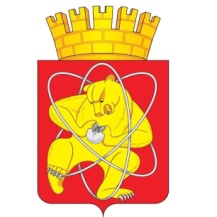 Городской округ«Закрытое административно – территориальное образование  Железногорск Красноярского края»АДМИНИСТРАЦИЯ ЗАТО г. ЖЕЛЕЗНОГОРСКПОСТАНОВЛЕНИЕ11.08. 2022                                                                                                                                	1569г. ЖелезногорскО внесении изменений в постановление Администрации ЗАТО г. Железногорск от 28.07.2022 № 1497 «О создании комиссии по проверке условий жизни нанимателей»В соответствии с Законом Красноярского края от 02.11.2000 № 12-961 «О защите прав ребенка», Законом Красноярского края от 24.12.2009 № 9-«О наделении органов местного самоуправления муниципальных районов, муниципальных округов и городских округов края государственными полномочиями по обеспечению жилыми помещениями детей-сирот и детей, оставшихся без попечения родителей, лиц из числа детей-сирот и детей, оставшихся без попечения родителей», постановлением Администрации ЗАТО 
г. Железногорск от 21.02.2022 № 324 «Об осуществлении государственных полномочий по обеспечению жилыми помещениями детей-сирот и детей, оставшихся без попечения родителей, лиц из числа детей-сирот и детей, оставшихся без попечения родителей, лиц, которые относились к категории детей-сирот и детей, оставшихся без попечения родителей, лиц из числа детей-сирот и детей, оставшихся без попечения родителей, и достигли возраста 23 лет», руководствуясь Уставом городского округа «Закрытое административно-территориальное образование Железногорск Красноярского края»,ПОСТАНОВЛЯЮ:         1. Внести в постановление Администрации ЗАТО г. Железногорск от 28.07.2022 № 1497 «О создании комиссии по проверке условий жизни нанимателей» следующие изменения:	1.1. Изложить приложение № 1 к постановлению в новой редакции (приложение).2. Управлению внутреннего контроля Администрации ЗАТО 
г. Железногорск (Е.Н. Панченко) довести настоящее постановление до сведения населения через газету «Город и горожане».3. Отделу общественных связей Администрации ЗАТО г. Железногорск (И.С. Архипова) разместить информацию о принятии настоящего постановления на официальном сайте городского округа «Закрытое административно-территориальное образование Железногорск Красноярского края» в информационно-телекоммуникационной сети «Интернет».4. Контроль над исполнением настоящего постановления возложить на заместителя Главы ЗАТО г. Железногорск по социальным вопросам Е.А. Карташова,5. Настоящее постановление вступает в силу после его официального опубликования.Глава ЗАТО г. Железногорск						                  И.Г. КуксинСОСТАВкомиссии по проверке условий жизни нанимателей  Члены комиссии:Приложениек постановлению Администрации ЗАТО г. Железногорскот _________ 2022 № ___________Приложение № 1к постановлению Администрации ЗАТО г. Железногорск от 28.07.2022 № 1497Карташов ЕвгенийАлександрович- заместитель Главы ЗАТО г. Железногорск по социальным вопросам, председатель комиссииВитман Ольга Викторовна- руководитель управления градостроительства Администрации ЗАТО г. Железногорск, заместитель председателя комиссииКаверзина Светлана Васильевна- начальник отдела муниципального жилищного фонда	Управления	градостроительстваАдминистрации ЗАТО г. Железногорск, секретарь комиссииБлохин ВладимирПетрович- руководитель Межрегионального управления № 51 ФМБА России (по согласованию)Булавчук ЛюдмилаГригорьевна- заместитель директора КГКУ ЦЗН ЗАТО г. Железногорск (по согласованию)Коляскина НатальяАнатольевна- главный специалист Отдела по делам семьи и детства Администрации ЗАТО г. ЖелезногорскМукимова МаринаАндреевна- главный специалист-эксперт отдела предоставления мер социальной поддержки семьям с детьми ТО КГКУ «УСЗН» (по согласованию)Петрова Юлия Павловна- начальник технического отдела Управления городского хозяйства Администрации ЗАТО г. ЖелезногорскРодонежский СергейВладимирович- начальник отдела участковых уполномоченных полиции и по делам несовершеннолетних Межмуниципального управления МВД России по ЗАТО г. Железногорск (по согласованию)